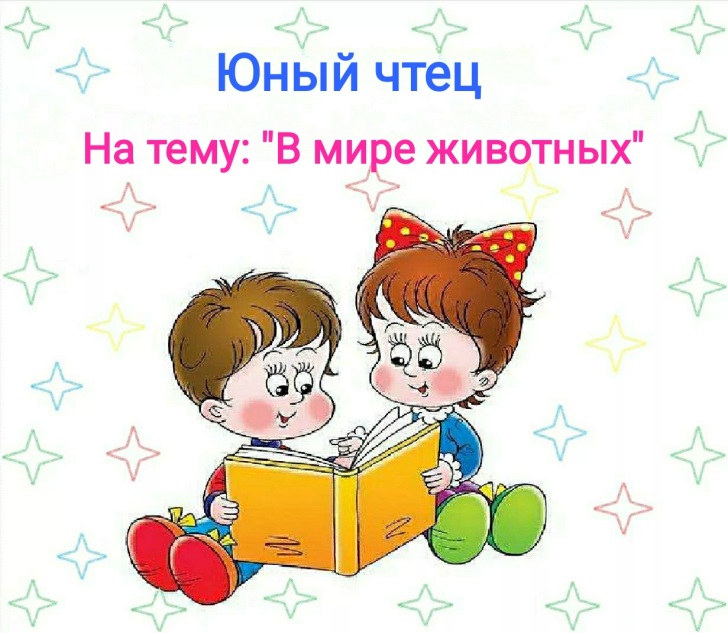 Дорогие друзья!Если вам от 5 до 18 лет и вы любите стихотворения о животных, то «Детский эколого – биологический Центр» с  09.06.2020 по 10.06.2020 приглашает принять участие в мероприятии юных чтецов  на тему «В мире животных».  Для участия  необходимо:Выбрать и выучить наизусть любое стихотворение о животных.Порядок чтения: - представиться;- назвать произведение, автора; - прочитать стихотворение наизусть зафиксировав на видеокамеру.2. Отснятые видеоматериалы необходимо отправить  по электронному адресу: sasha-1980g@mail.ru или организатору конкурса на WhatsApp (89081778467) для дальнейшего размещения выступления  в группе ВК.Лучшие выступления будут опубликованы на сайте http://vk.com/club182679497~ По вопросам проведения мероприятия обращаться к педагогудополнительного образования Пискун Эльвире Хамитовне (тел.89081778467)Участие в Конкурсе означает согласие родителей (законных представителей) участника на размещение фото-видео материалов на официальном сайте и группе ВКонтакте учреждения.   Будем рады, если наше мероприятие  поможет его участникам раскрыться и проявить свои таланты и творческие способности.